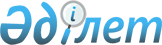 Об утверждении инструкции по назначению социальной помощи
					
			Утративший силу
			
			
		
					Постановление Акимата города Павлодара от 20 апреля 2007 года N 553/10. Зарегистрировано Управлением юстиции города Павлодара 3 мая 2007 года за N 88. Утратило силу - постановлением акимата города Павлодар Павлодарской области от 8 апреля 2008 года N 424/10.

       Сноска. Утратило силу постановлением акимата города Павлодар Павлодарской области от 8 апреля 2008 года N 424/10.       В соответствии с подпунктом 14) пункта 1 статьи 31 Закона Республики Казахстан от 23 января 2001 года "О местном государственном управлении в Республике Казахстан", в целях социальной защиты граждан акимат города Павлодара ПОСТАНОВЛЯЕТ : 

      1. Утвердить прилагаемую инструкцию по назначению социальной помощи. 

      2. Признать утратившими силу постановления акимата города Павлодара: 

      от 17 июля 2006 года N 954/11 "Об утверждении инструкции по назначению социальной помощи" (зарегистрировано в государственном реестре нормативных правовых актов за N 12-1-71, опубликовано в газетах "Версия" от 14 августа 2006 года N 32, "Сарыарка самалы" от 10 августа 2006 года N 92); 

      от 18 января 2007 года N 39/1 "О внесении дополнений в постановление акимата города от 17 июля 2006 года N 954/11 "Об утверждении инструкции по назначению социальной помощи" (зарегистрировано в государственном реестре нормативных правовых актов за N 12-1-81, опубликовано в газетах "Версия" от 12 февраля 2007 года N 6, "Сарыарка самалы" от 20 февраля 2007 года N 21). 

      3. Настоящее постановление вводится в действие по истечении 10 (десять) календарных дней после дня первого его официального опубликования. 

      4. Контроль за выполнением настоящего постановления возложить на заместителя акима города Берковского В.А.       Аким 

      города Павлодара 

Утверждена                         

постановлением акимата города Павлодара        

от 20 апреля 2007 года N 553/10              

"Об утверждении инструкции по назначению социальной помощи" Инструкция по назначению социальной помощи 

1. Общее положение       1. Настоящая инструкция детализирует условия назначения и осуществления выплаты социальной помощи, оказания социальных услуг постоянно проживающим на территории города Павлодара гражданам Республики Казахстан, оралманам, лицам, имеющим статус беженцев, иностранцам, лицам без гражданства, имеющим вид на жительство. 

      2. Оказание социальной помощи осуществляется путем предоставления: 

      1) социальных выплат (пособие на погребение, единовременная социальная помощь, предоставление средств на приобретение твердого топлива проживающим в частном секторе, социальная помощь выпускникам общеобразовательных школ из малообеспеченных семей и оставшимся без попечения родителей для оплаты обучения в высших учебных заведениях области (далее - Социальная помощь для оплаты обучения); 

      2) социальных услуг (социальная помощь, оказываемая через неправительственные организации, в рамках реализации программы оказания социальной помощи населению города Павлодара, предоставление бесплатного и льготного проезда в городском общественном транспорте, предоставление транспортных перевозок инвалидам - колясочникам, ремонт инвалидных кресел-колясок). 

      3) материальной помощи безработным за период прохождения профессионального обучения, переобучения, повышения квалификации по направлению государственного учреждения "Отдел занятости и социальных программ города Павлодара" (далее - Уполномоченный орган). 

      3. Социальные выплаты назначаются и выплачиваются независимо от получения других видов помощи (пособий), предусмотренных настоящей инструкцией, и предоставляются единовременно в денежной форме в течение календарного года (кроме помощи пенсионерам - получателям пенсии за особые заслуги перед областью, не получающим специальные государственные пособия; участникам и инвалидам Великой Отечественной войны (далее - ВОВ) на приобретение лекарств; почетным гражданам города Павлодара; лицам, ставшим инвалидами 1 группы вследствие радиационных катастроф, испытания ядерного оружия, для приобретения лекарств). 

      4. Источник финансирования - городской бюджет. 

      5. Совокупный доход семьи лица, претендующего на получение социальных выплат (далее - Заявитель), исчисляется в соответствии с главой 7 настоящей инструкции. 

      6. Выплата осуществляется через банки второго уровня путем зачисления денежных средств на лицевые счета Заявителей. 

      7. Заявитель подает письменное заявление и согласно установленному перечню предоставляет необходимые документы в государственное учреждение "Отдел занятости и социальных программ города Павлодара" (далее - Отдел). 

      8. Заявитель обязан известить Отдел обо всех изменениях, влияющих на право получения тех или иных социальных выплат. 

      9. Состав семьи учитывается на тот период, за который определяется совокупный доход. 

      В состав семьи не включаются лица, отсутствующие длительное время, за которыми в соответствии с законодательством Республики Казахстан сохраняется право на жилище. 

      10. Решение о назначении социальной помощи принимается Отделом на основании письменного заявления и прилагаемых к нему документов в соответствии с настоящей инструкцией. 

      11. В случае возникновения спора в назначении социальной помощи вопрос решается созданной при Отделе комиссией по назначению социальных выплат (далее - Комиссия). Комиссия вправе разрешить начисление социальных выплат в исключительных случаях без учета состава и дохода семьи. 

2. Пособие на погребение       12. Пособие назначается на погребение следующих категорий граждан, независимо от дохода и состава семьи (кроме получателей пенсий и государственных социальных пособий): 

      1) работавших на момент смерти; 

      2) безработных, состоявших на учете в Отделе на момент смерти; 

      3) не работавших предпенсионного возраста: мужчин с 58 лет, женщин с 53 лет, независимо от регистрации в органах занятости; 

      4) не работавших участников боевых действий в Афганистане, ликвидации последствий на Чернобыльской атомной электростанции (далее - ЧАЭС), независимо от возраста и регистрации в органах занятости; 

      5) умерших вследствие онкологического, туберкулезного заболевания, синдрома приобретенного иммунодефицита; 

      6) умерших военнослужащих срочной службы; 

      7) учащихся среднеспециальных учебных заведений и студентов очной формы обучения старше 18 лет; 

      8) не работавших женщин, имевших детей до 7 лет. 

      13. Для назначения пособия необходимо предоставить: заявление от лица, осуществлявшего захоронение, с указанием регистрационного номера налогоплательщика, лицевого счета и наименования банка, номера удостоверения личности, справку из органов ЗАГСа, свидетельство о смерти умершего: документы, подтверждающие статус умершего. 

      14. Размер пособия составляет пятнадцать месячных расчетных показателей. 

      15. Пособие назначается со дня возникновения права на пособие, если обращение последовало не позднее 6 месяцев со дня возникновения этого права. 

3. Единовременная социальная помощь       16. Право на единовременную социальную помощь (далее - Помощь) с учетом дохода и состава семьи имеют следующие категории граждан: 

      1) одинокие, одинокопроживающие пенсионеры и инвалиды с доходом, не превышающим минимальный размер пенсии; размер помощи - 2000 (две тысячи) тенге; 

      2) одинокие и одинокопроживающие лица или семейные пары из числа безработных старших возрастов со среднедушевым доходом ниже прожиточного минимума: мужчины с 58 лет, женщины с 53 лет; размер помощи - 3000 (три тысячи) тенге; 

      3) семьи со среднедушевым доходом, не превышающим минимальный размер пенсии, состоящие из: 

      пенсионеров, пенсионеров и (или) инвалидов; размер помощи - 3000 (три тысячи) тенге; 

      пенсионеров и (или) инвалидов, безработных лиц, состоящих на учете в Отделе в качестве "безработного"; размер помощи - 5000 (пять тысяч) тенге; 

      4) семьи, воспитывающие детей-инвалидов детства до 16 лет, не получающие пособие на обучение на дому, со среднедушевым доходом, не превышающим минимальный размер заработной платы; размер помощи - 10000 (десять тысяч) тенге; 

      5) лица со среднедушевым доходом, не превышающим минимальный размер пенсии, перенесшие срочную хирургическую операцию, по мере обращения в течение месяца со дня выписки, с предоставлением справки службы скорой медицинской помощи; размер помощи - 15000 (пятнадцать тысяч) тенге; 

      лицам после произведенной плановой операции с предоставлением соответствующих документов из медицинского учреждения размер помощи устанавливает Комиссия, но не более 15000 (пятнадцать тысяч) тенге; 

      17. Для осуществления выплаты (для пункта 16) необходимы следующие документы: 

      заявление лица, имеющего право на данную социальную выплату, с указанием лицевого счета и номера банка, регистрационного налогового номера, копия удостоверения личности, документы, подтверждающие состав и совокупный доход семьи, копия пенсионного удостоверения, справка с места жительства или выписка из домовой книги. 

      18. Право на помощь без учета дохода и состава семьи имеют следующие категории граждан: 

      1) дети, находящиеся под опекой по причине уклонения родителей от их воспитания и содержания, кроме получателей пособий по утери кормильца; размер помощи - 4000 (четыре тысячи) тенге; 

      2) лица, оставшиеся без средств к существованию вследствие пожара, стихийного бедствия, несчастного случая, чрезвычайной ситуации (по заключению противопожарной службы или управления по чрезвычайным ситуациям); размер помощи - 35000 (тридцать пять тысяч) тенге (независимо от ранее полученной единовременной помощи). При частичном повреждении предметов домашнего обихода, вещей квартиры по решению Комиссии; размер помощи - 15000 (пятнадцать тысяч) тенге; 

      3) лица, страдающие синдромом приобретенного иммунодефицита (по спискам диспансера), страдающие туберкулезом, получающие лечение амбулаторно (по спискам диспансера, без нарушений режима лечения), онкологическими заболеваниями (по спискам диспансера), получающие активное специальное лечение; 

      с далеко зашедшими формами злокачественных новообразований (3 - 4 стадии); 

      с заболеваниями кроветворной и лимфатической системы (лейкемия, лимфопролиферативные заболевания); 

      с наличием каловых, мочевых и дыхательных свищей. 

      Размер помощи - 10000 (десять тысяч) тенге; 

      лица, страдающие туберкулезом, на проезд на амбулаторное лечение (после завершения лечения по спискам диспансера); размер помощи 5000 (пять тысяч) тенге; 

      4) семьи, имеющие детей, состоящих на учете как туберкулезные больные в первой группе диспансерного учета в лечебно-профилактических учреждениях города; размер помощи - 10000 (десять тысяч) тенге; 

      5) инвалиды 1 группы по зрению; размер помощи - 4000 (четыре тысячи) тенге; 

      6) почетные граждане города Павлодара; размер помощи- 2000 (две тысячи) тенге ежемесячно; 

      7) лица пенсионного возраста, имеющие звание "Почетный гражданин города Павлодара", не получающие специальное государственное пособие и другие выплаты, денежная компенсация за санаторно-курортное лечение; размер помощи - 17000 (семнадцать тысяч) тенге; 

      8) пенсионеры, получающие пенсию за особые заслуги перед областью, не получающие специальное государственное пособие; размер помощи - 1000 (одна тысяча) тенге ежемесячно; 

      9) семьи с детьми - инвалидами, больными ДЦП и парезами, на социальную адаптацию и реабилитацию; размер помощи - 15000 (пятнадцать тысяч) тенге; 

      10) пенсионеры некоторых категорий, внесшие большой вклад в развитие экономики Республики Казахстан, ко Дню пожилого человека; 

      в размере месячной пенсии; 

      11) одинокие и одинокопроживающие лица с неполным рабочим стажем, получающие социальные пособия; размер помощи - 7000 (семь тысяч) тенге не более одного раза в год; 

      12) инвалиды - спортсмены для подготовки к зональным, республиканским, международным соревнованиям; размер помощи- 10000 (десять тысяч) тенге; 

      13) к празднованию 9 Мая: 

      труженики тыла, награжденные медалью "За самоотверженный труд и безупречную воинскую службу в годы Великой Отечественной войны", награжденные орденами, медалями СССР "За оборону Ленинграда", "За оборону Москвы", "За оборону Одессы", "За оборону Севастополя", "За оборону Сталинграда", "За оборону Кавказа", "За оборону Советского Заполярья", граждане, награжденные медалью "За оборону Ленинграда" или знаком "Житель блокадного Ленинграда", бывшие несовершеннолетние узники концлагерей, гетто и других мест принудительного содержания, созданных фашистами и их союзниками, родители и не вступившие в повторный брак вдовы воинов (погибших, умерших, пропавших без вести) в годы ВОВ; не вступившие в повторный брак жены (мужья) умерших инвалидов войны и приравненных к ним инвалидов, а также жены (мужья) умерших участников войны, партизан, подпольщиков, граждан, награжденных медалью "За оборону Ленинграда"; военнослужащие и лица вольнонаемного состава, принимавшие участие в боевых действиях на фронтах, партизаны, участники подполья, военнослужащие вольнонаемного состава в период ВОВ; лица, награжденные медалью "За Победу над Японией", "За Победу над Германией", имеющие удостоверение к этим медалям; граждане, проработавшие не менее 6 месяцев в период с 22 июня 1941 года по 9 мая 1945 года; размер помощи - 2000 (две тысячи) тенге; 

      инвалиды и участники ВОВ, независимо от полученной в текущем году единовременной помощи; размер помощи - 7000 (семь тысяч) тенге; 

      инвалиды и участники ВОВ на подарочные наборы, стоимостью не более 3000 (трех тысяч) тенге; 

      выплата осуществляется согласно базе данных Государственного центра по выплате пенсий и решению Специальной комиссии по установлению стажа работы лицам, проработавшим не менее 6 месяцев в период с 22 июня 1941 года по 9 мая 1945 года; 

      14) Ко Дню защитника Отечества: инвалиды и участники Афганской войны, участники ликвидации последствий аварии на ЧАЭС; размер помощи - пять месячных расчетных показателей; 

      выплата осуществляется согласно базе данных Государственного центра по выплате пенсий; 

      15) участники Афганской войны, участники ликвидации аварии на ЧАЭС на оздоровление; размер помощи - два месячных расчетных показателя ежеквартально; 

      выплата осуществляется согласно базе данных Государственного центра по выплате пенсий 

      16) инвалиды и участники ВОВ для приобретения лекарств; размер помощи один месячный расчетный показатель ежемесячно; 

      17) к Международному дню пожилых людей и Дню инвалидов: 

      одинокие и одинокопроживающие пенсионеры, которые обслуживаются специалистами по социальной работе Отдела на дому, для бесплатной установки телефона; размер помощи - 13000 (тринадцать тысяч) тенге; 

      пенсионеры с доходом, не превышающим минимальный размер пенсии, независимо от полученной в текущем году единовременной помощи; размер помощи - 1000 (одна тысяча) тенге; выплата осуществляется согласно базе данных Городского центра по выплате пенсий и пособий (далее - ГЦВП); 

      пенсионеры старше 80 лет, независимо от полученной в текущем году единовременной помощи; размер помощи - 1000 (одна тысяча) тенге; выплата осуществляется согласно базе данных ГЦВП; 

      пенсионеры, достигшие возраста 100 лет и более, независимо от полученной в текущем году единовременной помощи; размер помощи - 5000 (пять тысяч) тенге; выплата осуществляется согласно базе данных ГЦВП; 

      женщины - инвалиды с несовершеннолетними детьми, а также полные семьи инвалидов с детьми до семилетнего возраста; размер помощи - четыре месячных расчетных показателя; 

      18) родители воинов, погибших в Афганистане, на оказание единовременной помощи ко Дню вывода войск из Афганистана, размер помощи - 10000 (десять тысяч) тенге; 

      19) семьи, воспитывающие и обучающие на дому детей - инвалидов до достижения ими 18 - летнего возраста, на основании заключения психолого-медико - педагогической консультации; размер помощи - шесть месячных расчетных показателей ежеквартально; 

      20) лица, ставшие инвалидами 1 группы вследствие радиационных катастроф, испытания ядерного оружия для приобретения лекарств; размер помощи - один месячный расчетный показатель ежемесячно; 

      21) пенсионеры и инвалиды именинники текущего года (исполнилось 80, 90, 100 лет) на подарочные наборы; размер помощи - 2000 (две тысячи) тенге. 

      22) материальная помощь назначается безработным, зарегистрированным в уполномоченном органе в качестве безработных и направленных на профессиональное обучение, переобучение и повышение квалификации; размер выплаты за один месяц (20 учебных дней) профессионального обучения составляет пять месячных расчетных показателей на одного учащегося безработного. Выплата производится согласно представляемых учебными заведениями табелей фактической посещаемости занятий безработными гражданами. 

      23) инвалидам и участникам Великой Отечественной войны в виде возмещения стоимости проезда на санаторно-курортное лечение в города Алматы, Щучинск; размер помощи по возмещению стоимости проезда в город Алматы не более 11000 тенге на одного отдыхающего. Выплата производится один раз в год, согласно предоставляемым проездным билетам, но не более стоимости билета купе-вагона; 

      24) в честь 70-летия Павлодарской области ветеранам и заслуженным людям города и области в виде экскурсионной поездки в город Астану; размер помощи на одного экскурсанта составляет 43717  тенге; 

      25) оказание социальной помощи на проезд бойцам студенческих трудовых отрядов; размер помощи на одного бойца составляет 1200 тенге; 

      26) оказание социальной помощи отдельным категориям граждан для возмещения затрат на жилищно-комунальные услуги по оплате горячего и холодного водоснабжения, теплоснабжения, теплоэнергии: 

      участникам и инвалидам Великой Отечественной войны; 

      военнослужащим, принимавшим участие в период ведения боевых действий в Афганистане; 

      лицам, принимавшим участие в ликвидации последствий катастрофы на Чернобыльской АЭС; 

      не вступившим в повторный брак вдовам воинов, погибших в Великой Отечественной войне; 

      гражданам, награжденным медалью«"За оборону Ленинграда" и знаком«"Житель блокадного Ленинграда"; 

      бывшим несовершеннолетним узникам концлагерей, гетто и других мест принудительного содержания, созданных фашистами и их союзниками в период второй мировой войны. 

      Размер помощи вышеуказанным лицам ежемесячно составляет 

1364 тенге. 

      Одиноким и одинокопроживающим нетрудоспособным престарелым гражданам; 

      пенсионерам, получающим минимальный размер пенсии. 

Лицам этих категорий ежеквартально выплачивается помощь в размере двух минимальных расчетных показателей. Выплата производится согласно спискам Павлодарского городского отдела Государственного центра по выплате пенсий и Территориального центра социальной помощи на дому одиноким, престарелым и нетрудоспособным гражданам города Павлодара. 

      27) оказание  помощи социально-уязвимым категориям граждан в связи с ростом цен на основные продукты питания: 

      пенсионерам по возрасту и выслуге лет; 

получателям государственной адресной социальной помощи с учетом членов семьи, получающих помощь; 

      заявителям, получающим государственное пособие на детей до 18 лет; 

      многодетным матерям, имеющим четырех и более детей до 18 лет (получатели государственного специального пособия); 

      многодетным матерям, награжденным подвеской«"Алтын алқа", "Күміс алқа", получившим ранее звание«"Мать героиня", награжденным орденом«"Материнская слава" 1 и 2 степени; 

      инвалидам всех групп инвалидности; 

      детям-инвалидам до 16 лет; 

      опекунам детей, оставшимся без попечения родителей (за исключением детей, находящихся на полном государственном обеспечении); 

      гражданам, больным туберкулезом, прошедшим в 2007 году амбулаторное лечение; 

      военнослужащим, принимавшим участие в период ведения боевых действий в Афганистане; 

      лицам, принимавшим участие в ликвидации последствий катастрофы на Чернобыльской АЭС; 

      лицам, освободившимся из мест лишения свободы в 2007 году, имеющим прописку в городе Павлодаре; 

      одиноким матерям, имеющим детей, больных детским церебральным параличом и с нарушением опорно-двигательного аппарата; 

      безработным, состоящим на учете в отделе занятости и социальных программ города Павлодара, в том числе участвующим в общественных работах, обучающимся на курсах, направленным на социальные рабочие места и молодежную практику; 

      заявителям, не получающим пособие на детей до 18 лет по каким - либо причинам, среднедушевой доход которых не превышает размера продовольственной корзины на 4 квартал 2007 года; 

      получателям государственного пособия по утере кормильца; 

      семьям воинов, погибших в мирное время; 

      жертвам политических репрессий. 

      Размер помощи составляет один месячный расчетный показатель, установленный на 2007 год. Выплата производится единовременно по каждой категории граждан, за исключением лиц, вошедших по другим категориям настоящего подпункта согласно электронной базе Павлодарского городского отдела Государственного центра по выплате пенсий. <*> 

      Сноска: пункт 18 дополненен подпунктами 23), 24), 25) -  постановлением акимата города Павлодара от 23.08.2007 года N 1085/18; дополнен подпунктами 26), 27) - постановлением акимата города Павлодара от 09.11.2007 года N 1439/24. 

      19. Перечень документов, предоставляемых Заявителем (для пункта 18) включает: 

      заявление лица, имеющего право на данную социальную выплату, с указанием лицевого счета и наименования банка, регистрационный номер налогоплательщика, социальный индивидуальный код, копия удостоверения личности, копия пенсионного удостоверения (для подпунктов 7), 8), 9), 11), копия справки медучреждения, подтверждающая необходимость санаторно-курортного лечения (для подпункта 8), копия документа, подтверждающая факт получения звания "Почетный гражданин", копия документа, подтверждающего статус в соответствии с законодательством Республики Казахстан, справка с места жительства или выписка из домовой книги. 

       4. Предоставление средств на приобретение твердого топлива 

проживающим в частном секторе       20. Право на указанную выплату имеют следующие категории граждан: 

      одинокие, одинокопроживающие пенсионеры и инвалиды; 

      2) одинокие, одинокопроживающие безработные предпенсионного возраста: мужчины с 58 лет, женщины с 53 лет со среднедушевым доходом, не превышающим минимальный размер заработной платы, установленный на момент обращения; 

      3) малообеспеченные семьи со среднедушевым доходом ниже уровня черты бедности, установленного на момент обращения; 

      4) семьи, состоящие из пенсионеров и (или) инвалидов со среднедушевым доходом, не превышающим минимальный размер пенсии, установленный на момент обращения; 

      5) семьи, состоящие из пенсионеров, инвалидов и безработных лиц, состоящих на учете в качестве безработного, в том числе предпенсионного возраста, со среднедушевым доходом, не превышающим величины прожиточного минимума, установленного на момент обращения. 

      21. Перечень документов, предоставляемых Заявителем, включает: 

      заявление с указанием регистрационного номера налогоплательщика, лицевого счета и наименования банка, документы, подтверждающие состав и совокупный доход семьи и право собственности (пользования) на жилище. 

      22. Размер выплаты составляет 5000 (пять тысяч) тенге на одну семью. 

      23. Средства предоставляются 1 раз в год во втором полугодии. 

5. Социальная помощь выпускникам общеобразовательных школ из малообеспеченных семей и оставшимся без попечения родителей для оплаты обучения в высших учебных заведениях области       24. Социальная помощь  для оплаты обучения в высших учебных заведениях выпускникам общеобразовательных школ из малообеспеченных семей, среднедушевой доход которых не превышает величины прожиточного минимума (2 квартал текущего года), и выпускникам, оставшимся без попечения родителей, без учета дохода, назначается на конкурсной основе  по решению городской комиссии по проведению отбора претендентов на получение социальной помощи для оплаты обучения в высших учебных заведениях области (далее - Комиссия по проведению отбора). Акты обследования социально - бытовых условий их проживания и сведения о совокупном доходе предоставляются один раз при назначении Социальной помощи для оплаты обучения. 

      В период обучения в высших учебных заведениях области выпускникам общеобразовательных школ из малообеспеченных семей и оставшимся без попечения родителей предоставляется также социальная помощь для проживания, питания и проезда к месту жительства. 

      Социальная помощь на проживание, питание и проезд к месту жительства назначается студентам из малообеспеченных семей и оставшимся без попечения родителей, получающим материальную помощь для оплаты обучения в высших учебных заведениях области. 

      25. Отбор претендентов на получение Социальной помощи для оплаты обучения в высших учебных заведениях производится по максимальному количеству набранных баллов. При равенстве баллов преимущественное право имеют обладатели аттестатов об окончании общеобразовательных школ с отличием. 

      26. Социальная помощь для оплаты обучения перечисляется на лицевые счета Заявителей в размере фактической стоимости обучения два раза в соответствующем учебном году после подтверждения высшим учебным заведением посещаемости и успеваемости студентом учебного курса. 

      В случае отчисления студента из учебного заведения, оплата за обучение производится за фактическое время обучения по день отчисления, согласно приказу учебного заведения "Об отчислении". 

      Социальная помощь на проживание, питание и проезд к месту жительства оказывается ежемесячно в размере 5000 (пять тысяч) тенге. 

      27. Перечень документов, необходимых для назначения Социальной помощи для оплаты обучения: 

      1) заявление по форме согласно приложению 1 к Правилам назначения социальной помощи выпускникам общеобразовательных школ из малообеспеченных семей и оставшимся без попечения родителей для оплаты обучения в высших учебных заведениях области, утвержденным постановлением акимата Павлодарской области от 14 июня 2004 года N 169/5 (далее - Правила); 

      2) акт обследования социально - бытовых условий проживания выпускника общеобразовательной школы из малообеспеченной семьи и оставшегося без попечения родителей по форме согласно приложению 2 к Правилам; 

      3) документ, подтверждающий факт регистрации (домовая книга, а при отсутствии справка из адресного стола); 

      4) справки о доходах членов семьи, для безработных граждан справка о регистрации в службе занятости (для выпускников общеобразовательных школ из малообеспеченных семей); 

      5) свидетельство о смерти родителей (для выпускников общеобразовательных школ, оставшихся без попечения родителей); 

      6) решение о назначении опекуна (для выпускников общеобразовательных школ, оставшихся без попечения родителей); 

      7) трехсторонний договор на оказание образовательных услуг согласно приложению 3 к Правилам; 

      8) справка председателю Комиссии по проведению отбора о потребности в кадрах в соответствии с рынком труда по городу Павлодару согласно приложению 4 к Правилам; 

      9) регистрационный номер налогоплательщика. 

      28. Акты обследования социально - бытовых условий проживания претендентов на Социальную помощь для оплаты обучения составляет Отдел. 

      Лицо, получившее Социальную помощь для оплаты обучения на основании решения Комиссии по проведению отбора, дополнительно предоставляет в Отдел: 

      номер лицевого счета, открытого в филиалах Народного банка по месту жительства; 

      удостоверение личности; 

      сертификат о количестве набранных баллов в результате прохождения единого национального тестирования. 

6. Социальная помощь, оказываемая через неправительственные организации в рамках реализации программы оказания социальной помощи населению города Павлодара       29. Оказание социальной помощи онкологическим больным с 3,4 стадиями заболевания. 

      Право на данный вид помощи имеют онкологические больные с 3, 4 стадиями заболевания, нуждающиеся в постороннем уходе; данный вид помощи рассчитан на 15 койко - мест при курсе лечения 12 дней  на основании патронажных извещений; размер услуги на одного онкобольного в день 888,8 (восемьсот восемьдесят восемь целых и восемь десятых) тенге. Количество повторных курсов лечения в течение года устанавливает лечащий врач. 

      30. Оказание помощи в форме патроната над несовершеннолетними детьми, оставшимися без попечения родителей, на основании заключения договора между органом опеки и попечительства и патронатными родителями. 

      Размер услуги на одного несовершеннолетнего в месяц  составляет 4291 (четыре тысячи двести девяносто один) тенге. 

      31. Оказание социально-волонтерской помощи лицам, нуждающимся в постороннем уходе и социальном обслуживании и не имеющим право на социальное обслуживание. 

      Медицинскими противопоказаниями к надомному обслуживанию являются наличие туберкулеза в активной стадии процесса, психических заболеваний (за исключением неврозов, неврозоподобных состояний при соматических заболеваниях, легкой степени дебильности, судорожных синдромов различной этиологии с редкими (не более одного раза в 2 - 3 месяца) припадками, без слабоумия и выраженных изменений личности), карантинных инфекций, заразных заболеваний кожи и волос, венерических заболеваний, СПИДа, заболеваний, требующих лечения в специализированных медицинских организациях. 

      Стоимость услуги на одного обслуживаемого  1750 (одна тысяча семьсот пятьдесят) тенге в месяц. 

      32. Обеспечение горячими обедами нуждающихся граждан согласно актам обследования. 

      Право  на горячее питание имеют следующие категории нуждающихся граждан: малообеспеченные, безработные; одинокие и многодетные матери; лица, имеющие ограничения в труде по справкам ВКК; лица, освободившиеся из мест лишения свободы; лица предпенсионного возраста; лица, оказавшиеся в сложной жизненной ситуации. 

      Размер услуги на одного человека в день составляет 122,3 (сто двадцать два целых и три десятых) тенге. 

      33. Обеспечение горячими обедами туббольных, находящихся на амбулаторном лечении. 

      Размер услуги на одного человека в  месяц составляет 6605 (шесть тысяч шестьсот пять) тенге. 

      34. Оказание помощи глухим и слабослышащим гражданам в форме создания  условий для более успешной  социальной адаптации инвалидов по слуху за счет расширения  круга общения и содействия в их обучении и переобучении. 

      Размер услуги составляет 8750 (восемь тысяч семьсот пятьдесят) тенге в месяц на одного человека. 

      35. Социально - психологическая адаптация подростков - сирот. Данный вид помощи  направлен на  адаптацию к новым социальным условиям, формирование активной жизненной  позиции подростков - сирот, проживающих в учреждениях интернатного  типа. 

      Размер  услуги составляет 4375  (четыре тысячи триста семьдесят пять) тенге в месяц на одного человека. 

      35.1 "Оказание социальной услуги детям с ограниченными возможностями. Данный вид услуги предназначен для детей, не достигших 18 лет, с физическими или психическими недостатками, имеющих ограничения жизнедеятельности, обусловленные врожденными, наследственными, приобретенными заболеваниями или последствиями травм, потвержденными в установленном законодательством порядке".  

7. Социальная помощь в сфере льготного проезда       36. Право на услугу без учета дохода и состава семьи имеют следующие категории граждан: 

      1) инвалиды - колясочники, инвалиды 1 группы с нарушением функций опорно-двигательного аппарата, дети с ограниченными возможностями - оказание услуги в виде предоставления транспортных перевозок, ремонт инвалидных кресел-колясок; 

      2) лица, ставшие инвалидами вследствие аварии на ЧАЭС, инвалиды Советской армии, инвалиды Афганской войны, армии, родители воинов, погибших в Афганистане, инвалиды 1 группы, почетные граждане города Павлодара, пенсионеры республиканского и областного значения, лица, принимавшие участие в ликвидации последствий аварии на ЧАЭС, лица, принимавшие участие в боевых действиях на территории Афганистана, семьи военнослужащих, погибших, умерших при прохождении воинской службы в мирное время,  дети - инвалиды до 16 лет с сопровождающим лицом на момент сопровождения, дети-сироты, дети, оставшиеся без попечения родителей - оказание услуги в виде предоставления бесплатного проезда в городском общественном транспорте; 

      лица, принимавшие участие в боевых действиях на территории других государств, пенсионеры по возрасту, инвалиды 2 группы, многодетные матери, имеющие от четырех и более детей, получающие государственные специальные пособия - оказание услуги в виде предоставления льготного проезда в городском общественном транспорте с оплатой 15 тенге за одну поездку за счет льготника. 

      Основанием для бесплатного или льготного проезда вышеуказанных категорий граждан в городском общественном транспорте всех форм собственности (кроме легковых такси) является оригинал удостоверения, подтверждающий право на бесплатный или льготный проезд. 

8. Исчисление совокупного дохода семьи       37. В совокупный доход семьи включаются доходы всех лиц, учтенных в составе семьи. 

      38. При исчислении совокупного дохода семьи учитываются все виды доходов, фактически полученных в денежной или натуральной форме за квартал, предшествовавший кварталу обращения, кроме жилищной помощи и государственной адресной социальной помощи. 

      39. Исчисление совокупного дохода производится на основании представленных Заявителем сведений о полученных доходах. 

      40. Среднедушевой доход семьи исчисляется путем деления совокупного дохода, полученного в квартале, предшествовавшем кварталу обращения за социальными выплатами, на число членов семьи и на три месяца. 

9. Учет и отчетность       41. Учет и отчетность расходования средств на оказание социальных выплат осуществляет Отдел. Отдел предоставляет отчеты в отдел финансов города. 

      42. Первичные документы (заявление, документы, предоставляемые Заявителем согласно установленному перечню), на основании которых оказываются социальные выплаты, хранятся в Отделе в установленные действующим законодательством сроки.       Сноска: В главу 3 пункт 18 внесено дополнение - постановлением акимата города Павлодара от 23.08.2007 года N 1085/18. 
					© 2012. РГП на ПХВ «Институт законодательства и правовой информации Республики Казахстан» Министерства юстиции Республики Казахстан
				